Опросный лист на проектирование и изготовление горизонтального резервуараОПРОСНЫЙ ЛИСТ №______к договору № _______Просьба заполнить опросный лист максимально подробно. Благодарим Вас за обращение и надеемся на плодотворное сотрудничество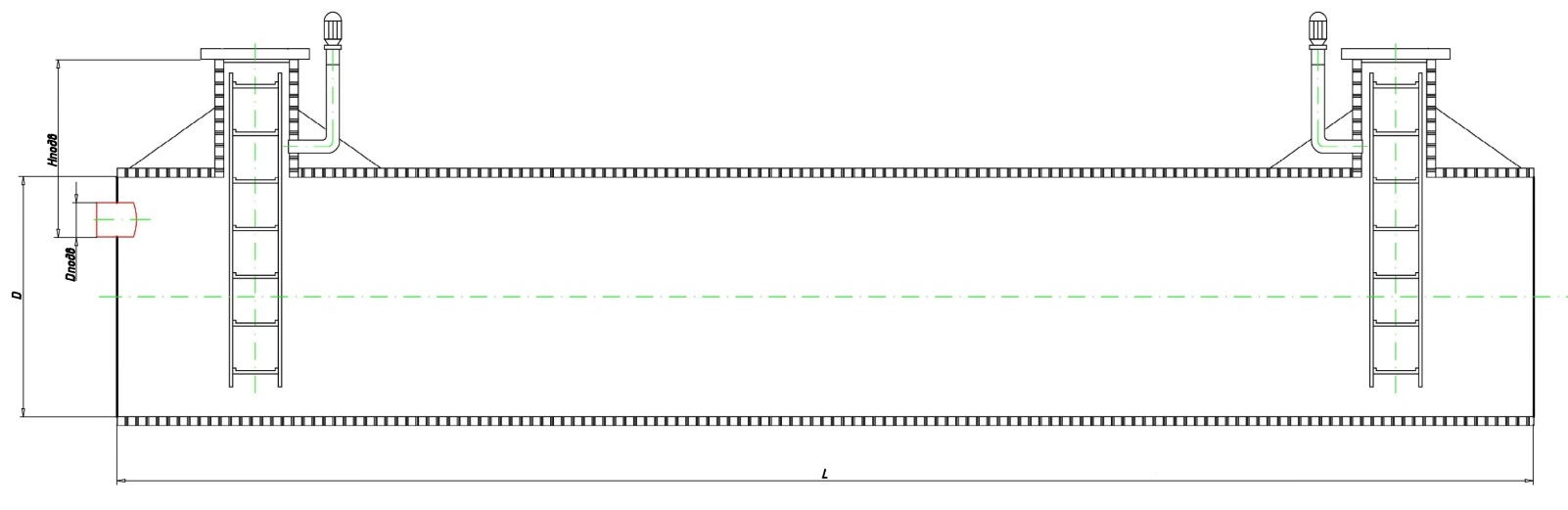 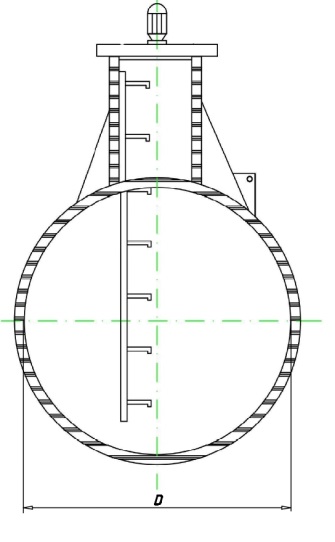 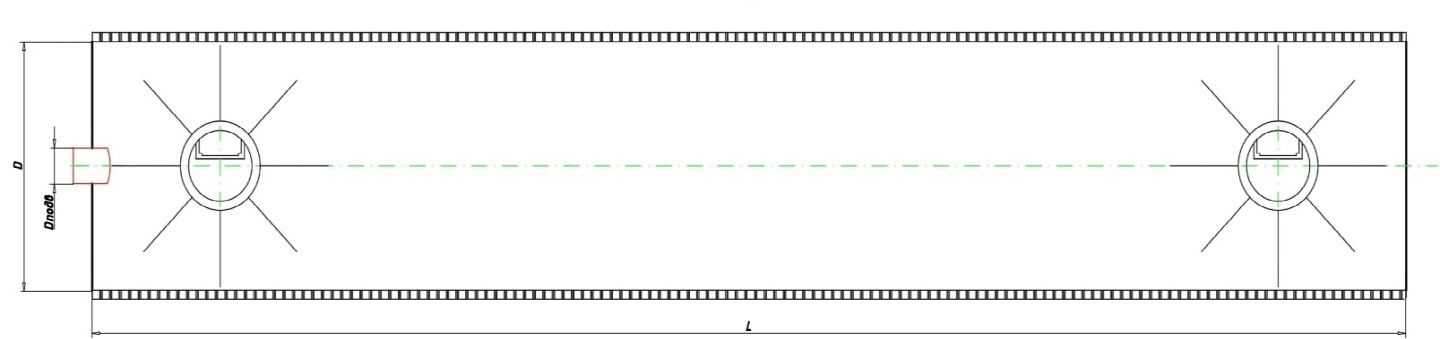 Технические характеристики             Внимание: В таблице представлены типовые резервуары, по желанию Заказчика может быть разработан индивидуальный проект.              Размеры готового изделия могут отличаться от представленных в таблице.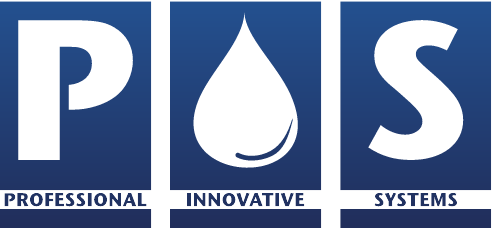 ООО «Профессиональные Инновационные Системы»тел.: +7 (495) 364-21-82Сайт: profinsys.ru  E-mail: msk@profinsys.ruЗаказчикАдрес объекта Контактное лицоТелефон / факс / e-mailИсходные данныеИсходные данныеИсходные данныеИсходные данныеИсходные данныеИсходные данныеИсходные данныеИсходные данныеОбъем резервуара, м3Подводящий трубопроводПодводящий трубопроводПодводящий трубопроводПодводящий трубопроводПодводящий трубопроводПодводящий трубопроводПодводящий трубопроводПодводящий трубопроводКоличество, шт.Диаметр dподв, ммМатериал Материал Материал Материал Глубина заложения, Нподв, мГлубина заложения, Нподв, мОтводящий трубопроводОтводящий трубопроводОтводящий трубопроводОтводящий трубопроводОтводящий трубопроводОтводящий трубопроводОтводящий трубопроводОтводящий трубопроводКоличество, шт.Диаметр dотвод, ммМатериал Материал Материал Материал Глубина заложения, Нотвод, мГлубина заложения, Нотвод, мРасположениеЗеленая зона Зеленая зона Зеленая зона Зеленая зона АсфальтАсфальтАсфальтСпособ установки резервуараНа стальные опоры                     (ложементы)На стальные опоры                     (ложементы)На стальные опоры                     (ложементы)На стальные опоры                     (ложементы)На ПЭ стабилизаторы положенияНа ПЭ стабилизаторы положенияНа ПЭ стабилизаторы положенияДополнительное оборудование              Датчики наполнения               Датчики наполнения               Датчики наполнения               Датчики наполнения Другое (указать)Другое (указать)Другое (указать)Утепление резервуараТеплоизоляция на глубину промерзанияТеплоизоляция на глубину промерзанияТеплоизоляция на глубину промерзанияГреющий кабельГреющий кабельГреющий кабельНе требуетсяКоличество горловинВ комплект поставки включаются: стяжные ремни из полипропиленового тканного материала; комплект анкерных болтов. В поставку не включается опорная плита*В комплект поставки включаются: стяжные ремни из полипропиленового тканного материала; комплект анкерных болтов. В поставку не включается опорная плита*В комплект поставки включаются: стяжные ремни из полипропиленового тканного материала; комплект анкерных болтов. В поставку не включается опорная плита*В комплект поставки включаются: стяжные ремни из полипропиленового тканного материала; комплект анкерных болтов. В поставку не включается опорная плита*В комплект поставки включаются: стяжные ремни из полипропиленового тканного материала; комплект анкерных болтов. В поставку не включается опорная плита*В комплект поставки включаются: стяжные ремни из полипропиленового тканного материала; комплект анкерных болтов. В поставку не включается опорная плита*В комплект поставки включаются: стяжные ремни из полипропиленового тканного материала; комплект анкерных болтов. В поставку не включается опорная плита*В комплект поставки включаются: стяжные ремни из полипропиленового тканного материала; комплект анкерных болтов. В поставку не включается опорная плита*ДоставкаДоставка               Доставка               Доставка               Доставка               Самовывоз Самовывоз Самовывоз Примечание*: Примечание*: Примечание*: Примечание*: Примечание*: Примечание*: Примечание*: Примечание*: Подпись     ______________________Подпись     ______________________Подпись     ______________________Дата заполнения     ______________________Дата заполнения     ______________________Дата заполнения     ______________________Дата заполнения     ______________________Дата заполнения     ______________________Пояснение: 1.* Состав комплектации зависит от модели резервуара и окончательно определяется производителемПояснение: 1.* Состав комплектации зависит от модели резервуара и окончательно определяется производителемПояснение: 1.* Состав комплектации зависит от модели резервуара и окончательно определяется производителемПояснение: 1.* Состав комплектации зависит от модели резервуара и окончательно определяется производителемПояснение: 1.* Состав комплектации зависит от модели резервуара и окончательно определяется производителемПояснение: 1.* Состав комплектации зависит от модели резервуара и окончательно определяется производителемПояснение: 1.* Состав комплектации зависит от модели резервуара и окончательно определяется производителемПояснение: 1.* Состав комплектации зависит от модели резервуара и окончательно определяется производителемМарка изделияОбём, м3Диаметр внутреннийДлинна, LИсполнение в едином корпусеИсполнение в едином корпусеИсполнение в едином корпусеИсполнение в едином корпусеРезервуар РГ-3310004100Резервуар РГ-5512004500Резервуар РГ-101014006700Резервуар РГ-131314008500Резервуар РГ-151518006000Резервуар РГ-202020006500Резервуар РГ-252520008000Резервуар РГ-303020009600Резервуар РГ-3535200011200Резервуар РГ-4040200012800Резервуар РГ-4545220012000Резервуар РГ-5050220013200Резервуар РГ-5555240012200Резервуар РГ-6060240013300